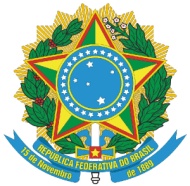 Universidade Federal do espírito SantoDepartamento de Comunicação SocialCentro de Artes - UFES - Campus de GoiabeirasCurso de Comunicação Social - AUDIOVISUALUniversidade Federal do espírito SantoDepartamento de Comunicação SocialCentro de Artes - UFES - Campus de GoiabeirasCurso de Comunicação Social - AUDIOVISUALUniversidade Federal do espírito SantoDepartamento de Comunicação SocialCentro de Artes - UFES - Campus de GoiabeirasCurso de Comunicação Social - AUDIOVISUALUniversidade Federal do espírito SantoDepartamento de Comunicação SocialCentro de Artes - UFES - Campus de GoiabeirasCurso de Comunicação Social - AUDIOVISUALUniversidade Federal do espírito SantoDepartamento de Comunicação SocialCentro de Artes - UFES - Campus de GoiabeirasCurso de Comunicação Social - AUDIOVISUALUniversidade Federal do espírito SantoDepartamento de Comunicação SocialCentro de Artes - UFES - Campus de GoiabeirasCurso de Comunicação Social - AUDIOVISUALUniversidade Federal do espírito SantoDepartamento de Comunicação SocialCentro de Artes - UFES - Campus de GoiabeirasCurso de Comunicação Social - AUDIOVISUALUniversidade Federal do espírito SantoDepartamento de Comunicação SocialCentro de Artes - UFES - Campus de GoiabeirasCurso de Comunicação Social - AUDIOVISUALUniversidade Federal do espírito SantoDepartamento de Comunicação SocialCentro de Artes - UFES - Campus de GoiabeirasCurso de Comunicação Social - AUDIOVISUALDisciplina:  Disciplina:  Disciplina:  Disciplina:  Disciplina:  Disciplina:  Disciplina:  Semestre:Semestre:Semestre:CÓDIGOCÓDIGODISCIPLINA DISCIPLINA DISCIPLINA DISCIPLINA DISCIPLINA DISCIPLINA PERIODIZAÇÃO IDEALPERIODIZAÇÃO IDEAL1º Período1º PeríodoObrig. / OptativaObrig. / OptativaObrig. / OptativaObrig. / OptativaPRÉ-REQUISITOSPRÉ-REQUISITOSPRÉ-REQUISITOSPRÉ-REQUISITOSANUAL/SEMESTRALANUAL/SEMESTRALSemestralSemestralCarga. Horária TotalCarga. Horária TotalCarga. Horária TotalCréditosCréditosDistribuição da Carga horáriaDistribuição da Carga horáriaDistribuição da Carga horáriaDistribuição da Carga horáriaDistribuição da Carga horáriaTeoriaExercícioExercícioExercícioLaboratórioOutras informaçõesOutras informaçõesOutras informaçõesOutras informaçõesOutras informaçõesNúmero máximo de alunos por turmaNúmero máximo de alunos por turmaNúmero máximo de alunos por turmaNúmero máximo de alunos por turmaNúmero máximo de alunos por turmaTeoriaExercícioExercícioExercícioLaboratório--------EMENTAPrincipais tópicos a serem abordados. OBJETIVOSAo término da disciplina o aluno deverá ser capaz de:CONTEÚDO PROGRAMÁTICOUNIDADE I –UNIDADE II –UNIDADE III – BIBLIOGRAFIA BÁSICACRITÉRIOS DE AVALIAÇÃODUAS AVALIAÇÕES.ASSINATURA (S) DO(S) RESPONSÁVEL(EIS)Nome do professor e e-mail de contato.